                                                                                                                      wrzesień-październik 2021Rozpoczęcie roku szkolnego  2021/22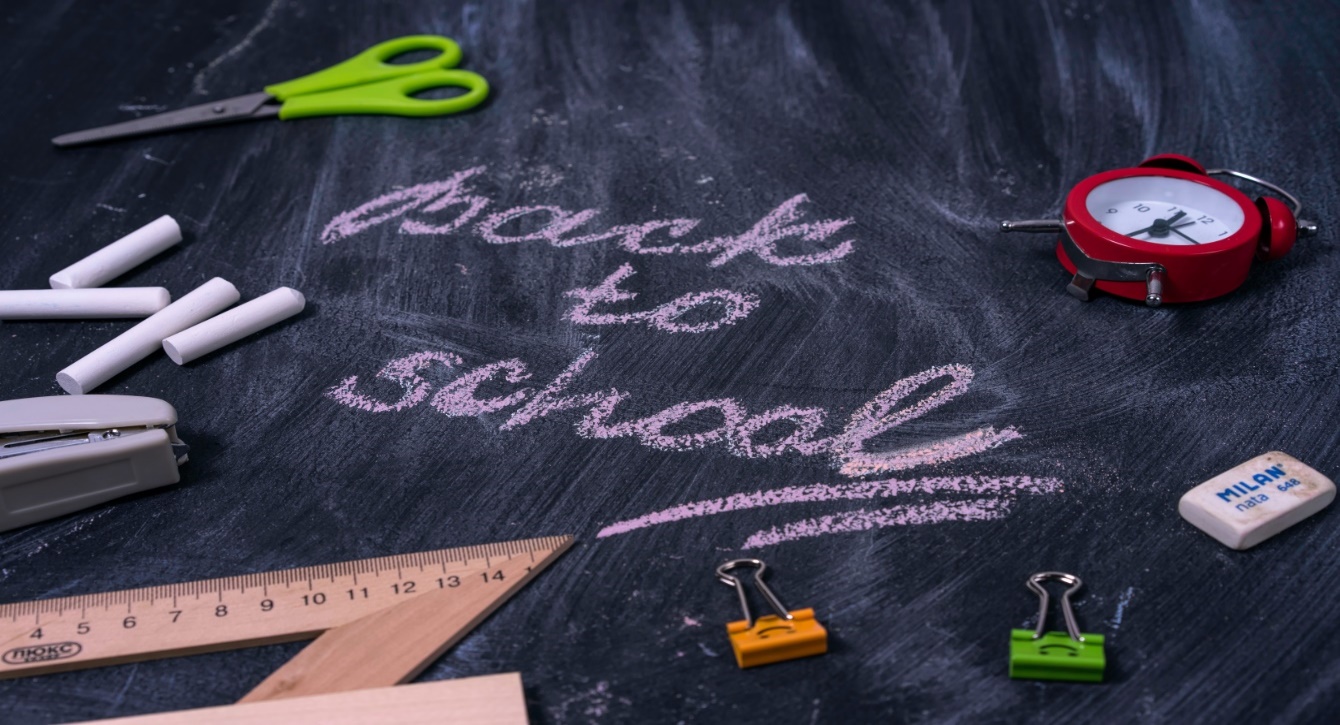 Wakacje , wakacje i po wakacjach . Niestety już musimy wracać do szkoły. Rok szkolny rozpoczęliśmy  mszą świętą w naszym kościele o 8.30.Po przejściu na halę gimnastyczną  dyrektor szkoły p. Tomasz Laskowski zapoznał zebranych z organizacją roku szkolnego 2021/22. Później udaliśmy  się do klas na spotkanie z wychowawcami . Kolejnego dnia, już o rok starsi, zasiedliśmy w szkolnych ławkach z kolegami i koleżankami, aby zdobywać wiedzę i umiejętności potrzebne w dalszym życiu.Przydział wychowawców klasowych i klasopracowni 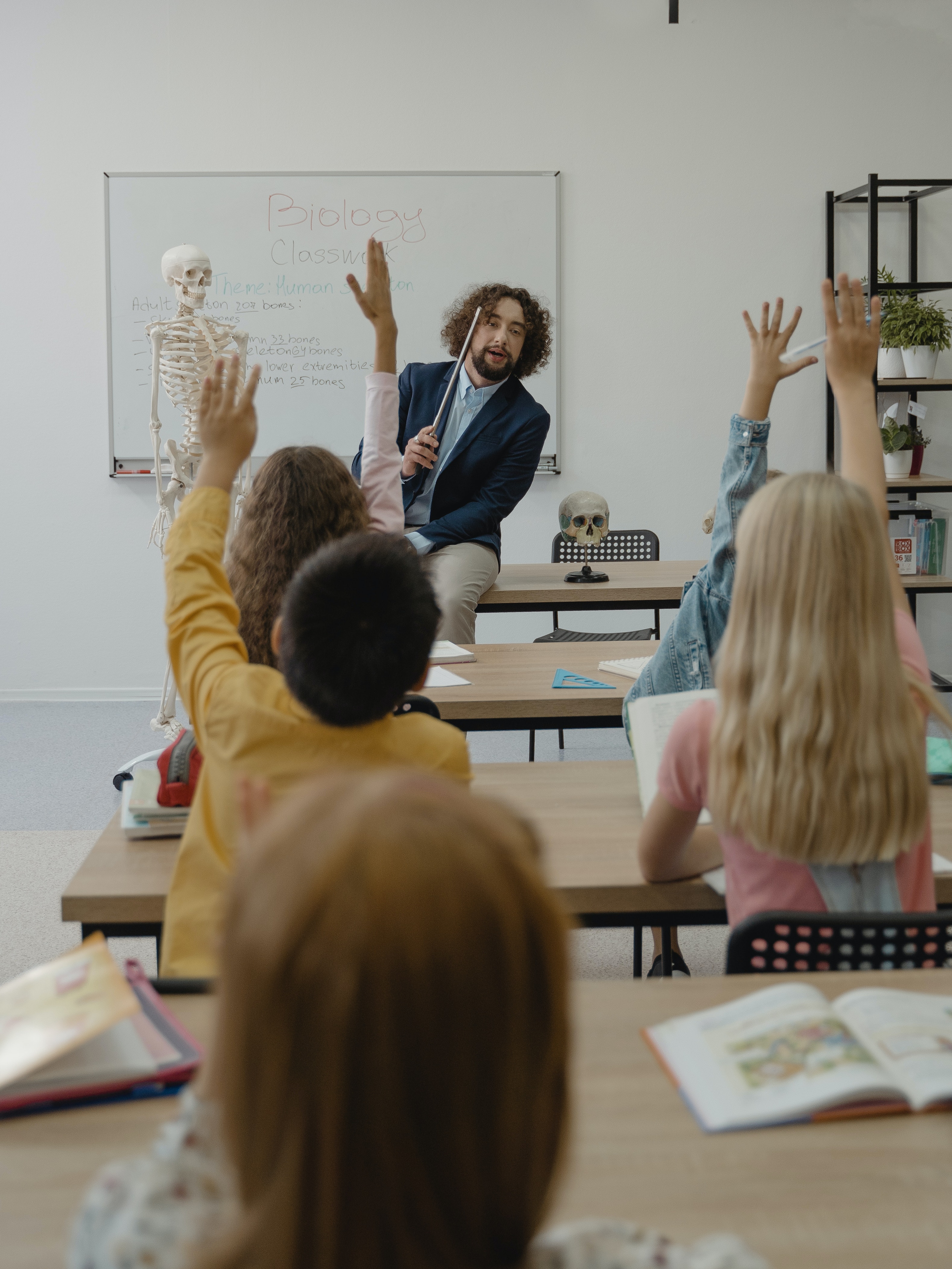 Klasa 1 - wych. P. Małgorzata Ziarko, sala 18Klasa 2 - wych. P. Hanna Szuba, sala 23Klasa 3 - wych. P.  Renata Tybur, sala 19Klasa 4 - wych. P. Jolanta Drozdalska, sala 21Klasa 5 - wych. P. Aneta Pająk, sala 22Klasa 6 - wych. P.  Lucyna Cyrulik, sala 20Klasa 7 - wych. P. Monika Giera, sala 16Klasa 8 - wych. P. Mateusz Dyka, sala 10Zapraszamy do skorzystania z oferty zajęć dodatkowych prowadzonych w naszej szkole. Rozkład zajęć rozwijających:,,Fik-hop"- gry i zabawy z elementami gimnastyki korekcyjnej prowadzone przez Mgr Mateusza Dykę ,, Ram, tam, tam- tańczę i gram” - zespół muzyczno- taneczny prowadzony przez Mgr Annę Sowę ,, Rytmem malowane” - kółko plastyczno- muzyczne prowadzone przez Mgr Janusza Strzępka ,,Praktyka czyni mistrza” - kółko językowe prowadzone przez Mgr Ewę Pepere ,, Myślę logicznie- działam technicznie” prowadzone przez Mgr inż. Artura Winiarskiego,, Klocki językowe” - kółko lingwistyczne prowadzone przez Mgr Anetę Pająk ,, Ćwiczę, bo lubię “- kółko sportowe prowadzone przez Annę Wiśniowską Zainteresowanych uczniów zapraszamy po więcej informacji do nauczycieli prowadzących zajęcia lub do sekretariatu szkolnego.W tym roku w skład szkolnej władzy, czyli samorządu szkolnego weszli:przewodniczący: Adam Szewczyńskizastępca przewodniczącego: Maria Srebrnysekretarz: Aleksandra JanasDJ: Michał Srebrny, Jakub StecSztandar szkoły:Poczet główny:                             Poczet zastępczy :Kacper Bryda                                Konrad PotyrałaAleksandra Janas                         Antonina PłaziakEmilia Machowska                      Kamila BorońOpiekunowie samorządu: p. Mateusz Dyka, p. Monika GieraPrzewodniczący poszczególnych klas:Klasa 1: Gabriel MarcinekKlasa 2: Jakub Płaziak Klasa 3: Milena Srebrny 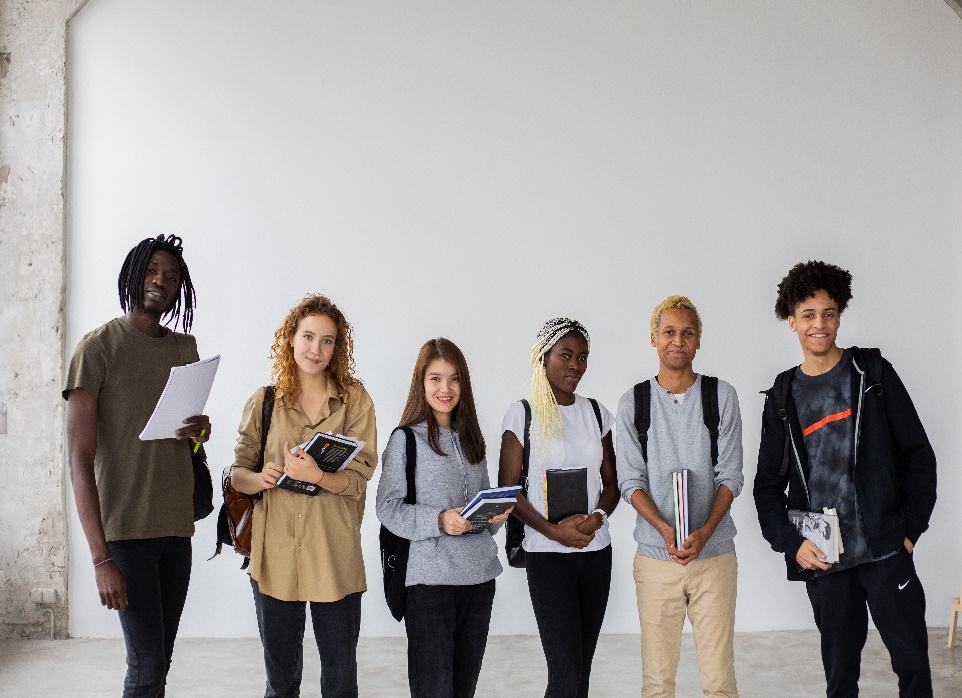 klasa 4: Aleksandra Krawczyk klasa 5: Wiktor Machowskiklasa 6: Nikola Czechklasa 7: Antonina Płaziakklasa 8: Julia MłyniecKalendarz roku szkolnego 2021/221 września - rozpoczęcie roku szkolnego4 września - wizyta ambasadora Belgii15 września - Dzień Kropki22 września- początek jesieni30 września - Dzień Chłopaka14 października - Dzień Nauczyciela31 października - zmiana czasu z letniego na zimowy, Halloween1 listopada - Wszystkich Świętych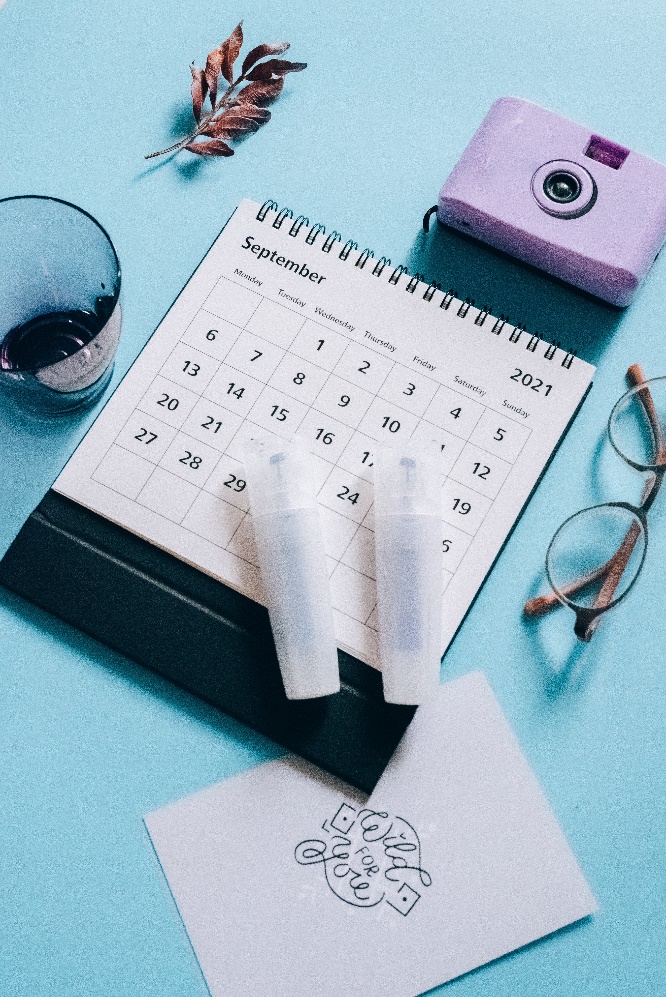 2 listopada - Dzień Zaduszny11 listopada - Narodowe Święto Niepodległości25 listopada – odpust parafialny w Gogołowie29 listopada - Andrzejki6 grudnia - dzień św. Mikołaja21 grudnia - początek zimy 24 grudnia - wigilia Bożego Narodzenia25 grudnia - Boże Narodzenie (pierwszy dzień świąt)26 grudnia – św. Szczepana (drugi dzień świąt)23 – 31 grudnia - zimowa przerwa świąteczna31 grudnia - Sylwester1 stycznia - Nowy Rok6 stycznia - Trzech Króli 21 stycznia - Dzień Babci22 stycznia - Dzień Dziadka11 lutego - tłusty czwartek14 lutego - Walentynki14 – 27 lutego - ferie zimowe 17 lutego - Popielec20 lutego  - Światowy Dzień Sprawiedliwości Społecznej8 marca - Międzynarodowy Dzień Kobiet10 marca - Dzień Mężczyzn27 marca  - Zmiana czasu z zimowego na letni1 kwietnia  -	Prima Aprilis10 kwietnia - Niedziela Palmowa16 kwietnia  -  Wielka Sobota17 kwietnia  - Wielkanoc18 kwietnia  - Poniedziałek Wielkanocny22 kwietnia  - Międzynarodowy Dzień Ziemi23 kwietnia  - Światowy Dzień Książki1 maja - Święto Pracy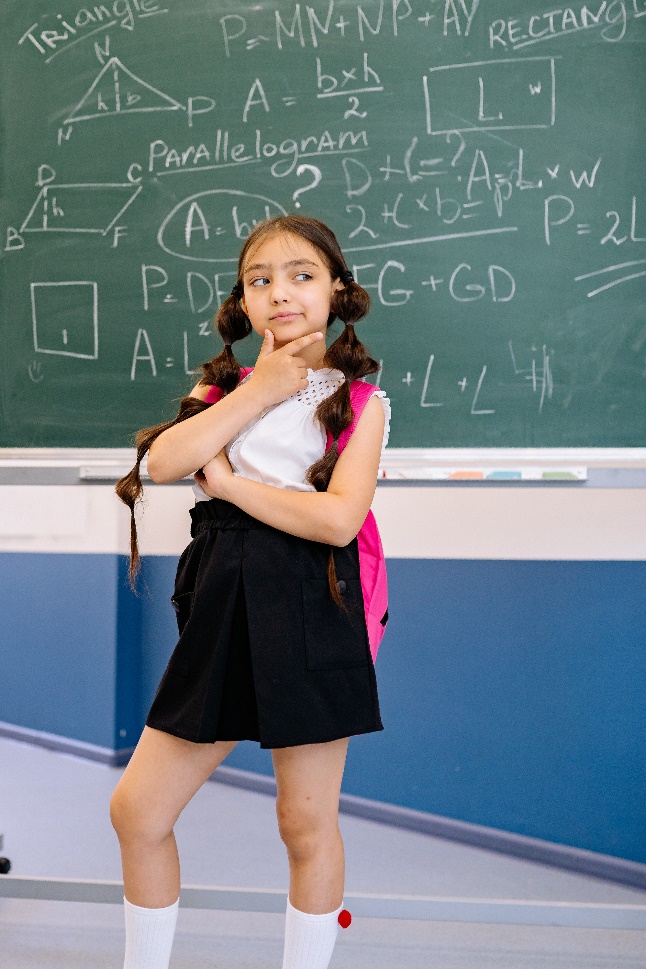 2 maja - Dzień Flagi Rzeczypospolitej Polskiej3 maja - Święto Konstytucji 3 Maja26 maja - Dzień Matki1 czerwca - Międzynarodowy Dzień Dziecka16 czerwca - Boże Ciało21 czerwca - Pierwszy dzień lata 23 czerwca -	Dzień Ojca24 czerwca - koniec roku szkolnego25 czerwca - WAKACJE!!!!!!Dodatkowe dni wolne od nauki: 12 listopada – piątek po Święcie Niepodległości 7 stycznia - piątek po Trzech Królach 24- 26 maja – egzaminy klasy ósmej 15 czerwca 17 czerwcaUczniowskie przemyślenia na nowy rok szkolny.4 maja 2021r. uczniowie szkoły powrócili do nauki stacjonarnej po prawie 8 miesiącach nauczania zdalnego. Na nowo zaczęliśmy  przyzwyczajać się do widoku szkoły oraz kolegów, a nauczyciele robili wszystko, aby „rozruszać” wychowanków  po tak długiej rozłące. Dlatego w naszej szkole przed końcem roku szkolnego odbyło się kilka rajdów oraz wycieczek, które miały za zadnie na nowo zintegrować klasy.  Do 25 czerwca czas w szkole minął bardzo szybko. Zanim się obejrzeliśmy, rozpoczęły się wakacje.Mamy nadzieję, że ten rok pozwoli nam na normalną naukę, wspólny pobyt w klasach, wspólne zabawy, dyskoteki i wycieczki.Wizyta ambasadora Belgii w Szkole Podstawowej                      w Gogołowie.Dzień 4 września 2021 roku przejdzie do historii szkoły jako niezwykle ważny. To tego bowiem dnia  do Gogołowa przybył ambasador Królestwa Belgii.W sobotnie przedpołudnie w budynku ZS w Gogołowie odbyło się spotkanie pana ambasadora uczniami i pracownikami szkoły, władzami gminy Frysztak-wójtem p. Janem Ziarnikiem i sekretarzem p. Haliną Kolanko, dyr. ZOEAS-up. Marcinem Jakubowiczem, radnymi wsi Gogołów i zaproszonymi gośćmi.Po serdecznym powitaniu przez dyr. szkoły p. Tomasza Laskowskiego, wójta gminyp. Jana Ziarnika i Samorząd Uczniowski, głos zabrał pan ambasador, który podziękował uczniom, nauczycielom, mieszkańcom Gogołowa i władzom samorządowym za pamięć 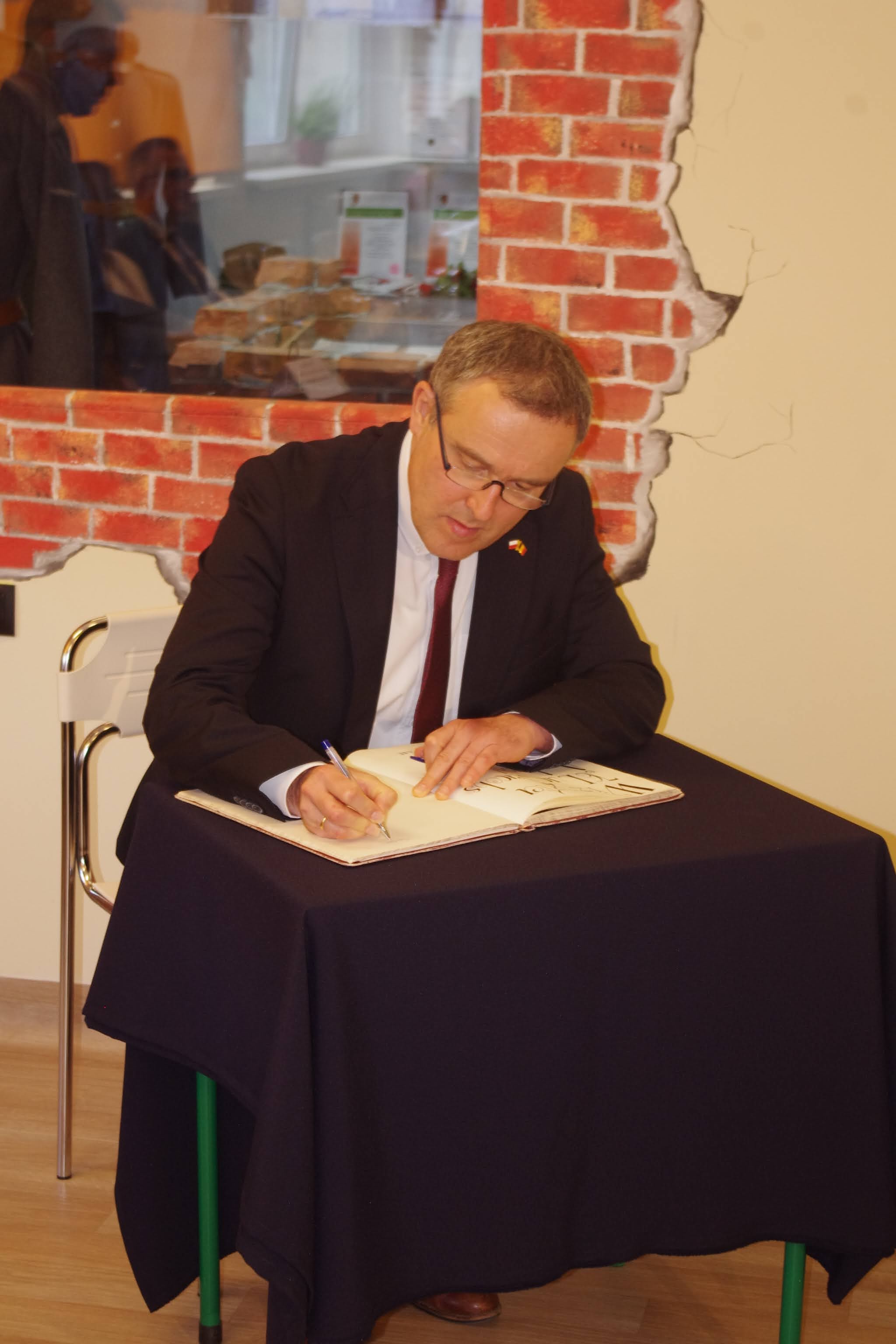 o generale Ignacym Kruszewskim.Generał Ignacy Kruszewski, od 1984 roku patron Szkoły Podstawowej w Gogołowie, zapisał się w historiiPolski jako uczestnik powstania listopadowego, po upadkupowstania wyemigrował do Belgii i oddał się w służbę królowi Leopoldowi I. Pod koniec życia przybył do Gogołowa,po śmierci spoczął też na gogołowskim cmentarzu. I właśniez tymi faktami związany był przyjazd ambasadora. W przemówieniu gościa nie zabrakło słów uznaniadla wszystkich tych, którzy przyczynili się do nadaniaszkole imienia generała Kruszewskiego, dla uczniówi nauczycieli, którzy przypominają postać generała w każdą rocznicę nadania szkole imienia i sztandaru.Podczas uroczystości głos zabrali również dyr. szkoły p. Tomasz Laskowski, byli dyrektorzy-p. Anna Stodolak i p. Bolesław  Gruszczyński, także ks. prałat Emil Midura. Kolejne punkty spotkania to: zwiedzanie szkoły, szczególnie Szkolnej Izby Pamięci, złożenie hołdu pod tablicą upamiętniającą nadanie szkole imienia oraz tablicą upamiętniającą gogołowskich Katyńczyków.Spotkanie uświetnił występ Zespołu Śpiewaczego „Gogołowianie”.Następnie pan ambasador wraz z małżonką, Samorządem Uczniowskim, dyrektorem szkoły, władzami samorządowymi udał się na gogołowski cmentarz, by złożyć wieniec i zapalić symboliczne znicze na grobie  patrona szkoły. Podkreśleniem doniosłości tego wydarzenia była warta trzymana przy grobie przez strażaków z OSP- Gogołów.Spotkanie przebiegło w niezwykle miłej atmosferze i na długo pozostanie w pamięci uczestników. Uczniowie szkoły, nauczyciele i pracownicy obsługi, władze lokalne są dumni z możliwości goszczenia  w murach swojej szkoły pana ambasadora Królestwa Belgi, prywatnie człowieka bardzo serdecznego i miłego.                  Kto czyta książki, żyje podwójnie                                     Umberto EcoW piątek 17 września odbył się w naszej szkole Dzień Głośnego Czytania. Z powodu wizyt pana ambasadora Królestwa Belgii nie mogliśmy zorganizować Narodowego Czytania w dniu 4 września, ale zmiana terminu nie wpłynęła na zmianę charakteru tego wydarzenia. Bohaterem tego spotkania była Maria Konopnicka i jej utwory. W tym dniu czytaliśmy dwie książki autorstwa Marii Konopnickiej -dla klas 1-4 był to utwór " O krasnoludkach i o sierotce Marysi ", a dla klas 5-8- " Dym ".Gościliśmy w tym dniu dyrektora szkoły w Stępinie, pana Janusza Zarszyńskiego, przewodniczącego Rady Rodziców p. Grzegorza Srebrnego, przedstawiciela rodziców p. Ewelinę Madziar, ale też w roli lektorów wystąpili dyr. szkoły   p. Tomasz Laskowski, ks. Artur Wesołowski, p. Aneta Pająk, p. Monika Giera, p. Hanna Szuba i oczywiście uczniowie: Michał, Justyna, Karol, Milena. Całość poprowadziła p. Lucyna Cyrulik. I chociaż zaprezentowane utwory nie należą do najłatwiejszych, spotkanie z książką było bardzo udane. Uczniowie z zainteresowaniem słuchali zaprezentowane im utwory, by na koniec udać się na wirtualny spacer po muzeum Marii Konopnickiej w Żarnowcu i przyległym do dworku parku.Zainteresowanie ze strony uczniów wskazuje, że spotkania takie należy organizować, co zapewne będzie miało za jakiś czas miejsce. Szczególne podziękowania kierujemy do gości, ale też do wszystkich, którzy pokazali, jak ważną rolę pełni w życiu czytanie, tak w życiu dziecka, jak i dorosłych. Bo Kto czyta książki….  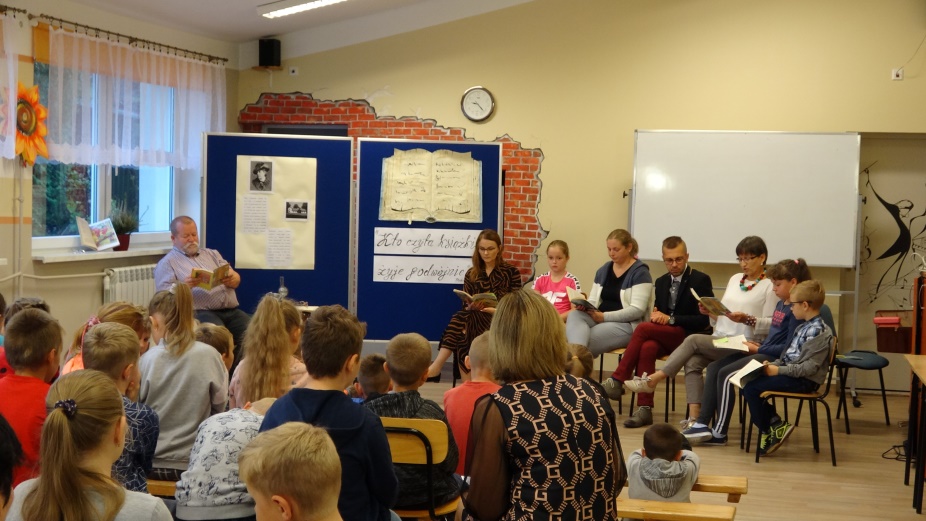 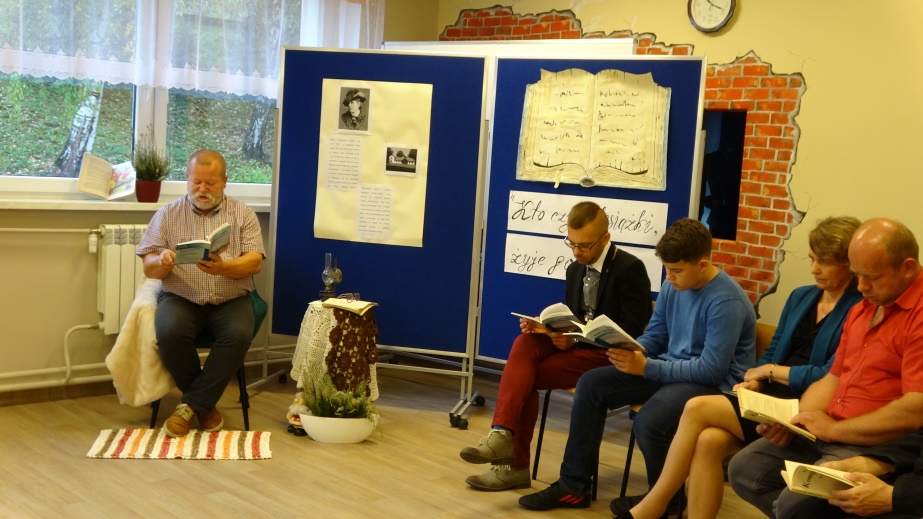 Wydarzenia i podejmowane akcje w naszej szkole-pasowanie na ucznia klasy pierwszejWycieczki:-29 września klasa 5-Skamieniałe Miasto w Ciężkowicach, Karpacka Troja-8 października klasa 6-High Jump w Krośnie i nie tylko-13 października klasa 8-Bowling Cegielnia w Dobrzechowie-21 października-wyjazd do Bóbrka-Uherce Mineralne-25 października- wyjazd Sanok + geocachingAkcje:-Pomaganie przez zbieranie- zbieramto w szkole-Zbiórka karmy dla bezdomnych zwierząt-Akcja "Wspominamy, pamiętamy"-zbiórka zniczy na groby opuszczone, zapomniane(Zdjęcia wszystkich wydarzeń w galerii)Wydarzenia sportowe7 października 2021- Gminne Indywidualno-Drużynowe Biegi Przełajowe Klasa IV i młodsi dziewczęta I miejsce w gminie (drużynowo: Aniela Szewczyńska, Weronika Stasiowska, Wilczek Zuzanna, Justyna Gruszczyńska; indywidualnie Aniela Szewczyńska-          I miejsce, Zuzanna Wilczek-II miejsce)Klasa IV i młodsi chłopcy (III miejsce w gminie, Karol Wiśniowski, Jakub Płaziak, Adam Czech)Klasa VI i młodsi chłopcy (Jan Wilczek, Wiktor Machowski, Adam Szewczyński, Janas Franciszek)Klasa VII i VIII dziewczęta (II miejsce drużynowo: Aleksandra Janas, Madziar Zuzanna, Oszajca Julia)Klasa VII i VIII chłopcy (Konrad Potyrała, Szymon Madziar)    2.  20 października 2021- Powiatowe Indywidualno-Drużynowe Biegi Przełajowe dla dzieci i młodzieży Klasa IV i młodsi dziewczęta- dystans 450m (4 miejsce drużynowo w powiecie: Wilczek Zuzanna, Amelia Szewczyńska, Gruszczyńska Justyna, Stasiowska Weronika), najwyższe miejsce w swojej kategorii zajęła Zuzanna Wilczek zajmując indywidulanie IV miejsceKlasa VI i młodsi chłopcy- dystans 800m (Janas Krzysztof, Janas Franciszek, Wilczek Jan, Machowski Wiktor, Kula Sebastian)Klasa VII-VIII dziewczęta - dystans 800m (V miejsce drużynowo w powiecie: Madziar Zuzanna, Oszajca Julia, Majewska Magdalena, Zając Klaudia, Machowska Emilia, Młyniec Julia )   3.  Aleksandra Janas VII zawodniczką w województwie podkarpackim w finale indywidualnych Igrzysk Młodzieży Szkolnej w LA w biegu 300 m.  4. We wrześniu odbyły się indywidualne zawody w LA. Najpierw były eliminacje gminne i powiatowe w konkurencjach:bieg krótki 60m,100m,300mbieg średni 600m,1000mskok w dal rzut piłeczką palantową pchnięcie kulą.Do finału wojewódzkiego z naszej szkoły zakwalifikowali się: Drzyzga Przemysław- skok w dal (mistrz powiatu strzyżowskiego)Aleksandra Janas- bieg 300m (mistrzyni powiatu strzyżowskiego)Zuzanna Madziar- bieg 300m (wicemistrzyni powiatu strzyżowskiego)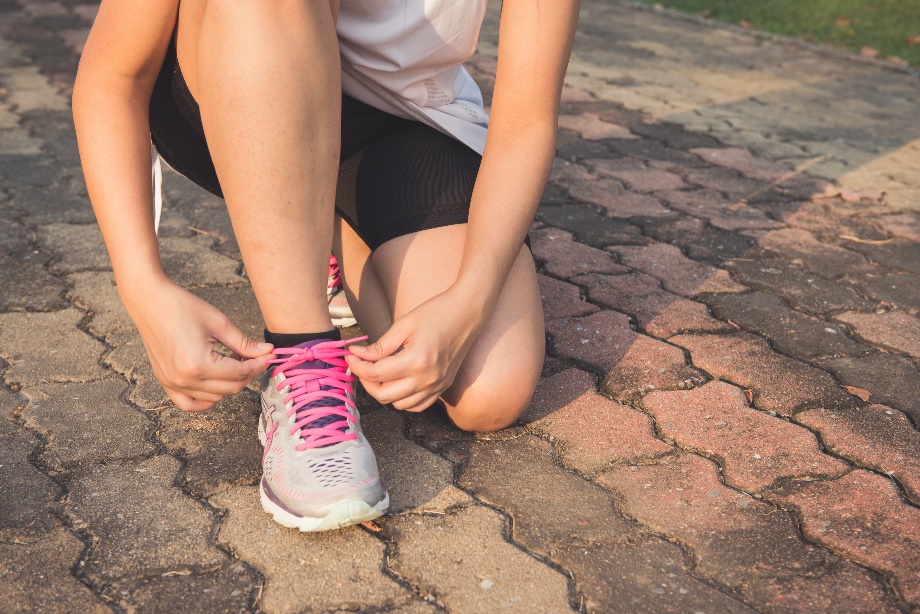 Uśmiechnij się!Na lekcji polskiego:-Jasiu, powiedz nam, kiedy używamy wielkich liter?-Kiedy mamy słaby wzrok! Nauczyciel języka polskiego pyta uczniów:- Jak brzmi liczba mnoga do rzeczownika „niedziela”?-Wakacje, proszę pani!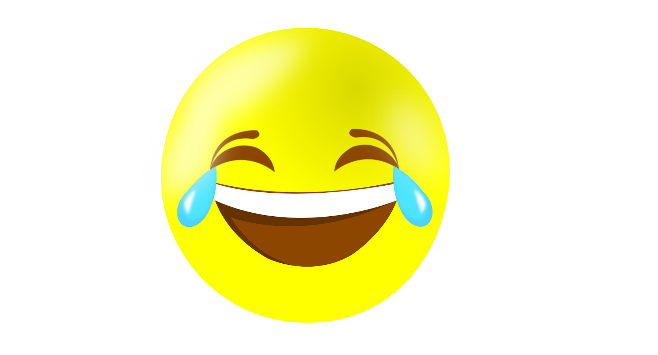 Jak nazywa się osoba, która łowi mak?Makłowicz.Po co idzie ubezpieczyciel do lasu?Polisa.Nauczyciel biologii pyta Jasia:-Po czym poznasz drzewo kasztanowca?-Po rosnących kasztanach.-A jeśli kasztanów na nim jeszcze nie ma?-Wtedy poczekam.Uwaga! Zapraszamy wszystkich chętnych do wspólnego redagowania gazetki „Szkolne Wieści”.Spotkania we środy o godz. 14:30.Zespół redakcyjny:Julia ChmuraJulia Młyniec Aleksandra JanasMaria SrebrnyIzabela SokołowskaOpiekun: p. Lucyna Cyrulik